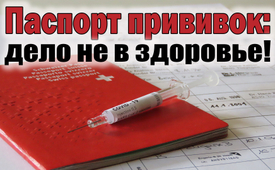 Паспорт прививок: дело не в здоровье!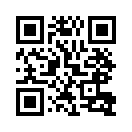 Во имя здоровья и безопасности в борьбе с Covid-19 планируется ввести электронные паспорта прививок, основанные на QR-кодах. Но связанная с этим цифровизация личных данных позволяет создать совершенно новый тип контролируемого и отслеживаемого общества.Во имя здоровья и безопасности в борьбе с Covid-19 планируется ввести электронные паспорта прививок, основанные на QR-кодах. Но связанная с этим цифровизация личных данных позволяет создать совершенно новый тип контролируемого и отслеживаемого общества. Преобразование нашего либерального общества происходит настолько незаметно, что лишь немногие осознают непосредственную опасность и полностью понимают необратимость технологизированного мира, который нас ожидает. Этот выпуск показывает, что настало время вывести в свет махинации, которые привели к полному порабощению человечества, чтобы будущие поколения могли также родиться свободными и самостоятельно определять собственную жизнь.
Более двадцати исследований показывают, что естественный иммунитет к SARS-CoV-2 является более полным и стойким, чем любая из вакцин, представленных сегодня на рынке. Они лишь ненадолго защищают от тяжелых заболеваний, поэтому в Израиле ревакцинация проходит уже каждые 5 месяцев.  По мнению иммунолога профессора Мартина Куллдорфа из Гарвардской медицинской школы, правила вакцинации от коронавируса являются бессмысленными, дискриминационными и неэтичными. Несмотря на все эти познания, ЕС и особенно ВОЗ усердно работают над предписаниями и рекомендациями по созданию международного паспорта прививок. То, что главным при этом является вовсе не здоровье, видно по сбору данных. Помимо вакцинного статуса, личных и биометрических данных, предполагается также хранение данных о вероисповедании, этнической принадлежности и любом выражении мнения о человеке.  Может быть, с введением международного паспорта прививок кто-то, подобно ловким трюкачам, преследует совершенно иные цели, делая при этом лишь вид, что действует только из чувства ответственности и заботы?от mwi/hrg.Источники:https://tkp.at/2021/09/04/impfpass-medizinisch-sinnlos-und-ein-alptraum-fuer-die-privatsphaere/| 
https://tkp.at/2021/06/08/studie-zeigt-natuerliche-immunitaet-schuetzt-besserals-impfung/| https://hnaktuell.wordpress.com/2021/09/01/harvard-immunologe-natuerliche-immunreaktion-besser-als-covid-impfungen/Может быть вас тоже интересует:#Coronavirus-RU - Коронавирус - www.kla.tv/Coronavirus-RU

#Vakzinaziya - Вакцинация. Факты и предпосылки... - www.kla.tv/Vakzinaziya

#QR-kod - www.kla.tv/QR-kodKla.TV – Другие новости ... свободные – независимые – без цензуры ...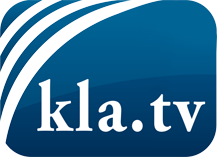 О чем СМИ не должны молчать ...Мало слышанное от народа, для народа...регулярные новости на www.kla.tv/ruОставайтесь с нами!Бесплатную рассылку новостей по электронной почте
Вы можете получить по ссылке www.kla.tv/abo-ruИнструкция по безопасности:Несогласные голоса, к сожалению, все снова подвергаются цензуре и подавлению. До тех пор, пока мы не будем сообщать в соответствии с интересами и идеологией системной прессы, мы всегда должны ожидать, что будут искать предлоги, чтобы заблокировать или навредить Kla.TV.Поэтому объединитесь сегодня в сеть независимо от интернета!
Нажмите здесь: www.kla.tv/vernetzung&lang=ruЛицензия:    Creative Commons License с указанием названия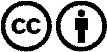 Распространение и переработка желательно с указанием названия! При этом материал не может быть представлен вне контекста. Учреждения, финансируемые за счет государственных средств, не могут пользоваться ими без консультации. Нарушения могут преследоваться по закону.